PREIZKUŠANJE LASTNOSTI UMETNIH SNOVIOPOZORILO! PREIZKUS Z GORENJEMS tem postopkom nazanesljiveje ugotovimo, s kakšno umetno maso imamo opraviti. Preizkus dobro poznajo tudi šivilje, saj dokaj zanesljivo lahko ugotovijo sestavo tkanine, če majhen košček približajo plamenu.Preizkusi gorljivost umetnih mas.Vzorci za zažiganje morajo biti majhni, čisti in suhi. Prijemaš jih s pinceto.Vžig vzorca opazuješ tako, da ga najprej samo oplaziš s plamenom, nato ga izpostaviš plamenu, dokler se ne vname ali nisi povsem prepričan, da je snov negorljiva.Pri gorenju opazuješ barvo plamena, dim in ostanke.Rezultate vpiši v preglednico.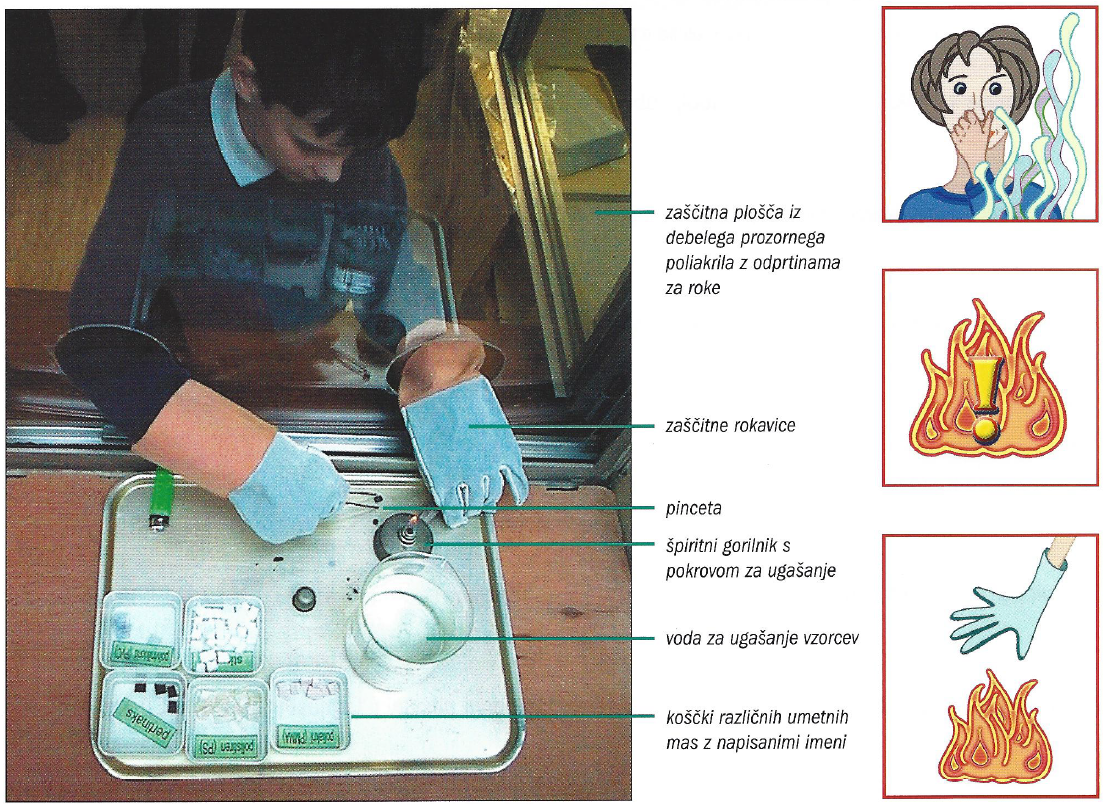 Zaščitna oprema: rokavice, očala, predpasnik.                      VzorecDejavnostPLASTENKASTIROPOR STARO STIKALO ALI OKRASEK IZ POLIESTRSKE SMOLEUgotovi vrsto plasta:duroplast Dtermoplast TPoišči ime plasta(pomagaj si z učbenikom)Ugotovi vidne lastnosti (barva, gladek, prozoren…)Preizkusi trdnost(trd, zelo trd, mehak)Primerjaj gostoto z vodo (ali plava ali potonev vodi)Temperaturna obstojnost plasta (postane tekoč, ostane trd, mehak, elastičen?)Preizkus z gorenjem(sajast dim, svetel plamen, med gorenjem kaplja, samougasljiv, …)